INDICAÇÃO Nº 2889/2018Sugere ao Poder Executivo Municipal e aos órgãos competentes, para que proceda com a substituição de lâmpadas na Rua Grécia, no Jardim Europa. Excelentíssimo Senhor Prefeito Municipal, Nos termos do Art. 108 do Regimento Interno desta Casa de Leis, dirijo-me a Vossa Excelência para sugerir que, por intermédio do Setor competente, para que proceda com a substituição de  três lâmpadas queimadas  na Rua Grécia, entre as ruas Portugal e Suíça no Jardim Europa.Justificativa:Munícipes procuraram este vereador cobrando providências no sentido de proceder com a troca de lâmpadas queimadas há pelo menos 40 dias, localizadas na via acima mencionada, ao lado do CIEP Profª Therezinha de C. Pacheco Sbravatti. Neste local existem três postes que se encontram com as lâmpadas queimadas a um bom tempo, sendo necessária a troca, haja vista que no período noturno a via se torna muito escura, o que compromete a segurança e o bem estar dos moradores da localidade. Desta forma, visando garantir a segurança dos moradores e pedestres, venho de maneira respeitosa, requerer que o Senhor Prefeito Municipal, atenda a este pedido como forma de respeito e garantia à dignidade dos cidadãos.Palácio 15 de Junho - Plenário Dr. Tancredo Neves, 20 de abril de 2018.Antonio Carlos RibeiroCarlão Motorista-vereador-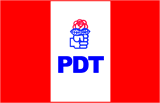 